Урок математики в 1 классе, УМК «Гармония» 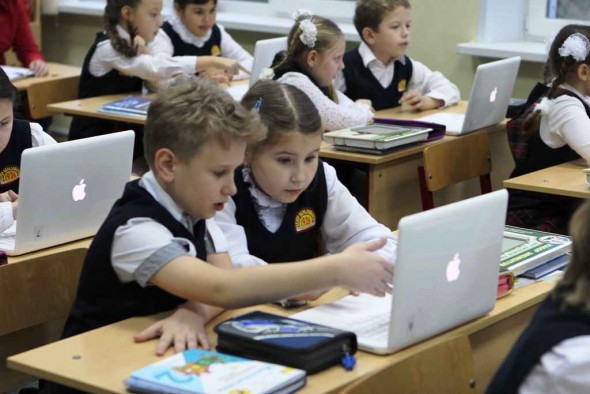 Тема: «Предметный смысл вычитания», по календарно-тематическому планированию № 62,  в теме «Вычитание»№  3.Цели урока ориентированы на развитие личности обучающихся.Планируемые результаты урока математики:Предметные:читать, записывать, сравнивать, выполнять устное сложение и соответствующие случаи вычитания, правильно использовать математическую терминологию (сложение, вычитание, уменьшить на.. увеличить на…Метапредметные:правильно использовать в речи названия компонентов результатов сложения и вычитания, сравнивать и обобщать информацию, устанавливать правило, по которому составлен ряд предметов, чисел, классифицировать предметы или числа по одному или нескольким основаниям и объяснять свои действия.Личностные:наличие желания открывать новые знания, бережно относится к школьным принадлежностям, положительно относится к процессу учения, готовность оценить свой труд, принимать оценки одноклассников, готовность преодолевать затруднения, осваивать умения сотрудничать.Оборудование:  компьютер, интерактивная доска, колонки.Ход урока:Орг. момент (3 мин) песня «Новый год» (звучит песня)-Ребята давайте с Вами познакомимся.— Меня зовут Марина Петровна. Сегодня необычный день,-Кто знает, что сегодня за день?-Да, правильно  сегодня старый Новый год.— И конечно, все сегодня будет необычным, новогодним, Вас ждут сюрпризы и удивления. Вы мне должны помочь. Давать точные ответы, слушать внимательно, рассуждать,  высказывать собственное мнение, потому что сегодня первый день старого нового года. Кто готов помочь мне, моргните, пожалуйста, глазками.Проверка знаний учащихся.2.1. Актуализация знаний (5-6минут)Слайд  1  Внимание на экран ребята, Вы правы это герои нашего учебника Маша и Миша, только они сегодня сказочные. Узнали? Правильно.  Все готовы? (ответы детей)Устный счет 20-1-Мы с вами при счете уменьшали  предыдущее число на сколько?Слайд  2,3Как же называются компоненты при вычитании? Слайд  4Читаем хором.Уменьшаемое, вычитаемое, значение разностиВнимательно следим за нашими помощниками, а кто догадался, кто они? Правильно снежинки. Они танцуют и нас это радует. А сейчас мы порадуем снежинок.      2.2 Ф И З К У Л Ь Т М И Н У Т К А 2мин  (включаем звук) интерактивная доска        3.Обобщение и систематизация знаний обучающихся.3.1. Самостоятельная работа с учебником. (5-7 минут)Учебник страница  6 номер  5 Читаем задание вслух, а теперь самостоятельно  мысленно соединяем выражение и его значение………  Все готовы? Молодцы! Проверка (фронтальный опрос) Слайд  53.2. Работа в тетради (15 минут)Открываем тетради и записываем       14 январяЧистописание 1, 0— А сейчас от каждого ряда по одному человеку, вспомним примеры и запишем 1 ряд-первый  пример, 2 ряд-второй пример, 3ряд-третий пример. А мы ребята посмотрим, кто правильно и быстро справится с проблемной ситуацией. Слайд 6-Подведем итоги. Первыми справились с заданием учащиеся 1 ряда, вторыми учащиеся второго ряда, третьими учащиеся 3 ряда.Пропускаем, одну клеточку вниз ставим точку и записываем   в тетради все три примера самостоятельно, а я посмотрю, кто справится сам, а кто будет смотреть на доску? Слайд 6Учебник страница  6 номер 6 (индивидуальные  ответы)Записываем с комментированием8-2=6     8-4=4       8-5=3   8-1=7Учебник  страница номер 7   задание  7  разбираем, записываем в тетради: 9-3=6      9-2=7     9-2=7      9-5=4Слайд  7 проверяем (на интерактивной  доске) Слайд  8А сейчас ребята, пожалуйста, приготовьте свои дощечки и запишем в них ответы, устно решая примеры. Записываем только ответыСлайд 8 проверяем на экране 2+1=3   5-1=4Работаем устноСлайд 9Сколько зайчиков должно спрятаться, чтобы их осталось 5?7-2=5  проговариваем, доказываем, рассуждаемФ И З К У Л Ь Т М И Н У Т К А   3 минуты (здоровьесберегающие технологии)Раз поднялись, потянулись, два  согнулись, потянулисьТри в ладоши три хлопка, головою три кивка.На четыре руки шире, пять руками помахать.Шесть тихонько за парту сесть.Слайд 10Ребята к нам пришел еще один сказочный герой, скажите, вы с ним знакомы? Правильно Незнайка, а почему его так зовут? Молодцы!Слайд 11Незнайка пришел не просто в наш класс, он просит о помощи, давайте ему поможем.Сайд №11Решаем задачу, рассуждаем 1 решение верно, потому что …Было три снегурочки, одна ушла, значит осталось…  (три)Слайд №13 Читаем задачу 2 (верно первое решение)Ребята львенок приготовил сегодня столько подарков, сколько ушей у трех медвежат. 2+2+2=6  (подарок от львенка)Слайд 13Вспомним состав числа 8,9Слайд   14Спасибо за урок!Вы очень помогли сегодня львенку Мише, Маше, Незнайке, слоненку, Марине Петровне, а главное самим себе, как вы думаете почему, правильно,  что нового вы узнали? Молодцы. Сказочные герои очень рады, что вы им помогли и  чудеса и удивления начинаютя… Мы  с героями нашего урока приготовили вам вареники, они со смыслом, они излучают волшебство и морозную свежесть. Пусть они вам в этом году приносят вам только удачу!!!! С новым годом! А сейчас каждый из вас, ребята выберет себе самый вкусный вареник, пожалуйста.  Да, можно аккуратно развернуть и случится чудо!!!Спасибо вам ребята Скажите, кому понравился урок, чем(ответы детей) Спасибо Анжелике Алексеевне, Ирине Николаевне и всем присутствующим!! До свидания.Самоанализ урока математики в 1 классе.Урок составлен на основе содержания учебника Н.Б. Истоминой «Математика 1 класс» УМК Гармония.  Тема урока: «Предметный смысл вычитания», по календарно-тематическому планированию № 62,  в теме «Вычитание»№  3 На уроке используется презентация PowerPoint, с помощью которой обеспечена мультимедийная поддержка коллективной работы по обучению математике. Работа с презентацией заключается в проецировании слайдов на интерактивную доску при фронтальной работе с обучающимися, при контроле знаний.Цели урока ориентированы на развитие личности обучающихся.Планируемые результаты урока математики:Предметные:читать, записывать, сравнивать, выполнять устное сложение и соответствующие случаи вычитания, правильно использовать математическую терминологию (сложение, вычитание, уменьшить на.. увеличить на…Метапредметные:правильно использовать в речи названия компонентов результатов сложения и вычитания, сравнивать и обобщать информацию, устанавливать правило, по которому составлен ряд предметов, чисел, классифицировать предметы или числа по одному или нескольким основаниям и объяснять свои действия.Личностные:наличие желания открывать новые знания, бережно относится к школьным принадлежностям, положительно относится к процессу учения, готовность оценить свой труд, принимать оценки одноклассников, готовность преодолевать затруднения, осваивать умения сотрудничать.Методы и формы работы: формы работы-групповая, общеклассная в сочетании с индивидуальной; методические приемы- рассказ с элементами беседы, наглядно-иллюстративный метод, устный счет, игровые ситуации, приемы  индивидуализации, формирование проблемных и информационных вопросов, здоровье сберегающие и информационно-коммуникационные технологии.Оборудование: компьютер, интерактивная доска, колонки.Для достижения целей урока, универсальные учебные действия были организованы с учетом специфики учебного предмета « Математика».Регулятивные: принимать и сохранять учебную задачу; адекватно воспринимать оценку учителя; планировать свое действие.Познавательные: устанавливать аналогии; владеть общим приемом решения задач.Коммуникативные: задавать вопросы; выражать в речи свои мысли и действия; использовать речь для регуляции своего действия.Личностные: наличие готовности преодолевать учебные затруднения; освоение умения сотрудничатьСвой урок я строила в соответствии с ФГОС. На уроке были учтены возрастные и психологические особенности учащихся. Любой процесс познания начинается с импульса, побуждающего к действию. Необходима мотивация, побуждающая ученика к вступлению к деятельности. Мною был создан психологический настрой под звуки фонограммы песни « Старый Новый год».На всех этапах урока ученики были вовлечены в активную мыслительную и практическую деятельность исследовательского характера, детям надо было не только использовать уже имеющиеся знания, но и найти новый способ выполнения уже известного им действия.Этапы урока были тесно взаимосвязаны между собой, чередовались различные виды деятельности. Умственные действия опирались и подкреплялись практическими.Для каждого ученика была создана ситуация успеха, что также способствовало повышению мотивации и поддержанию познавательного интереса к учению. При постановке вопросов и определении заданий на уроке я учитывала индивидуальные особенности учеников, давала только положительную характеристику результатам их деятельности, что стимулировало детей и повышало их активность на уроке.Учебный материал урока соответствовал принципу научности, доступности и был посилен для учеников первого  класса. Учебная информация была привлекательна для детей. За счёт привлекательности содержания заданий и подачи учебного материала, повысились возможности учеников в достижении поставленных целей на уроке.Учебное время на уроке использовалось эффективно, запланированный объём урока выполнен. Интенсивность урока была оптимальной с учётом физических и психологических особенностей учащихся.Содержание урокаМатериал для урока носил научный характер, использовала математическую терминологию и добивалась этого от детей весь урок. Предложенные задания носили как развивающий, так и воспитывающий характер. По объёму материал был подобран верно, т.к. уложилась во временные рамки урока, и дети не испытывали большие трудности в его выполнении. Но, по моему мнению, задание на вычисление единиц измерения длины, чрезмерно объёмно.Материал урока соответствовал уровню подготовленности учащихся класса, что обеспечивало обратную связь. Выбранный темп учебной работы на уроке позволил добиться поставленных целей.Структура урокаОрганизационный момент.Проверка знаний учащихся.2.1. Актуализация знаний2.2. Физкультминутка, интерактивная доска.Обобщение знаний учащихся3.1. Самостоятельная работа по учебнику3.2. Работа в тетради.3.3 Минутка чистописания.3.4. Групповая работа с элементами работы у доски. Решение примеров по формированию вычислительных навыков.3.5. Физкультминутка.3.6. Устный счет и проецирование на интерактивной доске.Итоги урока. Рефлексия.Методика проведения урока.Для актуализации знаний организовала игру-путешествие. Предложенные задания на каждом этапе урока, способствовали не только закреплению и применению знаний на практике, но и проявило организаторские способности одарённых детей.Постановка познавательных задач перед учащимися прошла в виде проблемного диалога. Дети работали в группах, что позволило включиться в работу как учащимся с высоким уровнем развития, так и «слабым» детям.Закрепление учебного материала носило поисковый характер, было предложено преодолеть препятствия, встречающиеся на каждом этапе путешествия.   Постепенно увеличивалась степень сложности задания и самостоятельности учащихся при их выполнении. Самостоятельная работа проведена с целью закрепления и углубления знаний, учащихся по теме урока, способствовала развитию логического мышления. Отрабатывались вычислительные навыки.Самоконтроль за выполнением заданий осуществлялся на протяжении всего урока при помощи демонстрируемых слайдов презентации.На уроке использовался мультимедийный проектор (для экономии времени на уроке, развития интереса к обучению, обобщения знаний).Применение проблемно — диалогического обучения на уроке позволило сделать его интересным, насыщенным, плотным по структуре.На каждом этапе урока учитывались индивидуальные особенности и интересы учащихся, уровень их подготовленности, осуществлялась индивидуализация обучения.Использовала различные виды контроля на уроке: ученик- ученик (при групповой работе), самоконтроль, ученик – учитель (сравнение своей работы с образцом на слайде);Порядок и дисциплина учащихся на уроке поддерживалась умелой организацией, интересным материалом, высокой степенью корректности учителя в отношении детей.  Приветствовалась активность детей, поощрялась самостоятельность. Доброжелательный тон, умение контролировать отношения позволили комфортно чувствовать себя всем детям на уроке.Перегрузки учащихся на уроке не было, так как:— проведена интересная   физкультминутка;— чередование письменных и устных заданий;— работа у доски.План урока выполнен полностью, планируемые предметные, метапредметные, личностные результаты реализованы через УУД. Урок построен на основе системно-деятельностного подхода к учащимся, что соответствует требованиям ФГОС.